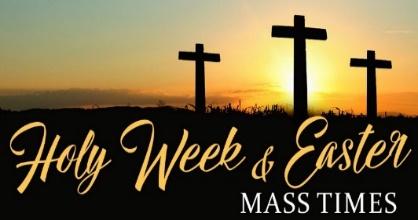 SACRED HEART / EMMAUS 2020Sacred HeartEmmaus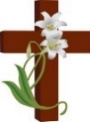 DATETIMEStations of the CrossEvery Friday in Lent commencing 6th March7.15pmLent Prayer & ReconciliationTuesday 31st March7.30pmMaltese – ReconciliationSaturday 4th April11.00am – 12.00pmHoly Thursday – Mass of the Lord’s SupperThursday 9th April7.30pmPublic Stations of the Cross –Alfreida StreetFriday 10th April11.00amSolemn Celebration of the Lord’s Passion & DeathFriday 10th April3.00pmEaster Saturday – Blessing of the Food – PolishSaturday 11th April10.00amEaster VigilSaturday 11th April7.30pmEaster SundaySunday 12th April8.00am, 10.15am, 11.30amPolish Mass: 9.00amEaster MondayMonday 13th April9.00amPolish Mass: 10.30amDATETIMELent Prayer & ReconciliationWednesday 1st April7.30pmHoly Thursday – Mass of the Lord’s SupperThursday 9th April7.00pmPublic Stations of the Cross –Alfreida StreetFriday 10th April11.00amSolemn Celebration of the Lord’s Passion & DeathFriday 10th April3.00pmEaster VigilSaturday 11th April7.00pmIraqi Mass: 9.30pmEaster SundaySunday 12th April9.00amIraqi Mass: 11.00am